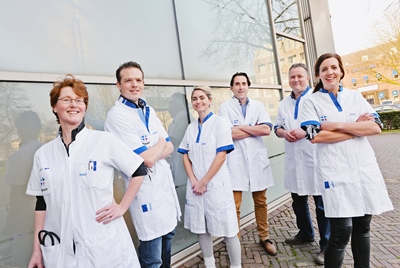 Op donderdag 18 mei delen wij graag onze kennis en ervaring rondom de multidisciplinaire behandeling van patiënten met diabetische voetproblemen volgens de actuele (wetenschappelijke) richtlijnen. Zo vergroten en borgen we de kwaliteit van diabetische voetzorg in het werkgebied van Rijnstate. Deelsessies:Diagnostiek & radiologie – Diabetische voet radiologisch belicht
Marjolijn van Kints, radioloog Diagnostiek & microbiologie – Infectie diabetische voet
Ron Bosboom, medisch microbioloog Wondbehandeling – Casuïstiek en praktische handvaten
Roland Toeter, verpleegkundig specialist Offloading – praktische oplossingen voor druk
Maartje Mouchart / Maaike van Straaten, podotherapeut Orthopedisch schoeisel – preventie van drukulcera
Michiel Flipse, podotherapeut/orthopedisch technoloog Live casuïstiek – diagnostiek en behandeling vanuit patiënt belicht
Arianne van Bon, internist/ Luuk Smeets, vaatchirurg Voor wie is dit symposium bedoeld?
Het symposium richt zich op huisartsen, medisch specialisten, specialisten ouderengeneeskunde, physician assistants, verpleegkundig specialisten, verpleegkundigen niveau 4 en 5, praktijkondersteuners, podotherapeuten en orthopedisch schoenmakers.

Accreditatie
Accreditatie is aangevraagd de KNMG (ABAN), V&VN, V&VN (VS register), NAPA, ADAP en NVvPO. Daarnaast wordt het symposium voor medisch specialisten in opleiding (Rijnstate) opgenomen in het DOO voor het competentiegebied medisch handelen.

Kosten
De kosten voor deelname aan het symposium bedragen voor medisch specialisten en huisartsen 50 euro, voor andere beroepsgroepen 30 euro. Deelname is inclusief parkeerkaart en broodjesbuffet. Wij vragen u vriendelijk om contant te betalen aan de inschrijfbalie. U ontvangt een bewijs van betaling. Rijnstate medewerkers kunnen kosteloos deelnemen.

Meer informatie
Diabetische voet

Inschrijven
U kunt zich inschrijven door het inschrijfformulier in te vullen. 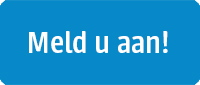 Let op: het aantal beschikbare plaatsen is beperkt!

Locatie
Rijnstate 
Auditorium (route 81)
Wagnerlaan 55
6815 AD Arnhem Organisatie & informatie
Congressen & Evenementen
Marketing & Communicatie Rijnstate
E-mail: evenementen@rijnstate.nl
Telefoonnummer: 088 - 005 7840

Dit symposium wordt mede mogelijk gemaakt door:
- Lohmann & Rauscher
- Lentjes Orthopedische Schoentechniek Programma donderdag 18 meiProgramma donderdag 18 mei17.30 uurOntvangst en broodjesbuffet18.00 uur Welkomstwoord en inleiding
Luuk Smeets (vaatchirurg), voorzitter symposium18.05 uurDiabetische voet | etiologie & pathologie
Roland Toeter (verpleegkundig specialist)18.25 uurDiabetische voet | behandeling
Arianne van Bon (internist)18.45 uur Richtlijn Diabetische voet update 2017
Luuk Smeets (vaatchirurg)19.00 uurOrganisatie van de zorg regio Arnhem
Maartje Mouchart (podotherapeut)19.15 uurStart deelsessie I20.00 uur Pauze
Standbezoek20.30 uur Start deelsessie II21.15 uurAfsluiting hapje & drankje